Во исполнение муниципальной программы «Развитие физической культуры и спорта МО МР «Печора», утвержденной постановлением администрации МР «Печора» от 31.12.2019 года № 1676, в целях пропаганды здорового образа жизни, дальнейшего развития и популяризации физической культуры и спорта в муниципальном районе «Печора»Провести 3 и 4 сентября 2022г. День физкультурника (далее – мероприятие). При неблагоприятных погодных условиях мероприятие переносятся на неопределенный срок.Утвердить программу проведения мероприятия (приложение 1).Утвердить схему размещения площадок (приложение 2).Утвердить состав судейской коллегии (приложение 3).Отделу молодежной политики, физкультуры и спорта (Бобровицкий С.С.) осуществить общее руководство по проведению мероприятия.Отделу информационно-аналитической работы и контроля (Бревнова Ж.В.) обеспечить информационное сопровождение мероприятия. МАУ «Спортивная школа олимпийского резерва г. Печора» (Гончаров В.С.) организовать участие тренеров, спортсменов в мастер-классах и предоставить необходимый инвентарь для мастер-классов. МАУ СОК «Сияние севера» (Штульберг А.В.) подготовить место проведения мероприятия, предоставить помещение и необходимый инвентарь для мастер-классов, организовать участие тренеров, спортсменов и медицинского работника в мероприятии.Управлению культуры и туризма муниципального района «Печора» (Потапова К.К.) организовать выступление творческих коллективов. Управлению образования МР «Печора» (Пец Э.Э.) организовать: 11.1. Участие обучающихся общеобразовательных организаций в выполнении норм ВФСК «ГТО»;11.2. Участие дошкольных организаций и начальных классов общеобразовательных организаций в мастер-классах по видам спорта.11.3. Участие обучающихся 9-11 классов общеобразовательных организаций в пожарной эстафете на городском стадионе.12.  МБУ «ПТК» ГП «Печора» (Любчик А.Б.) оказать содействие в доставке необходимого инвентаря МАУ «СШОР г. Печора» на прилегающую территорию МАУ «СОК «Сияние севера».13.	Отделу экономики и инвестиций (Собянина А.М.) организовать торговлю во время проведения мероприятия с 10.00ч. до 15.00ч.14. Рекомендовать:14.1. ОМВД России по г. Печоре (Семенюк Ю.В.) обеспечить охрану общественного порядка в период проведения мероприятия (по согласованию).14.2. ГБУЗ РК «Печорская центральная районная больница» (Ванина Е.А.) обеспечить медицинское сопровождение мероприятия (по согласованию).14.3. Отделению надзорной деятельности и  профилактической работы г. Печора УНДиПР ГУ МЧС России по Республике Коми (Конев А.В.) оказать содействие в проведении пожарной эстафеты «Юный пожарный». (по согласованию).15.	Настоящее распоряжение подлежит размещению на официальном сайте муниципального района «Печора».16.	Контроль за исполнением распоряжения возложить на заместителя руководителя администрации О.И. Фетисову.Глава муниципального района – руководитель администрации                                                                            В.А. СеровПриложение 1 к распоряжениюадминистрации МР «Печора»                                                            от  23 августа 2022 г. № 574  - рПоложение о проведении Дня физкультурника1. Цели и задачи- массовое привлечение населения МР «Печора» к регулярным занятиям спортом;- пропаганда здорового образа жизни;- воспитание чувства патриотизма и национальной общности;- приобщение молодежи к физкультуре и спорту;- обмен опытом, укрепление дружеских связей между спортсменами.2. Место проведенияМероприятие проводится 3 и 4 сентября 2022 года. При неблагоприятных погодных условиях соревнования переносятся на неопределенный срок.3. Программа мероприятия4. Краткие положения по видам спорта 4.1 Легкоатлетический забег в рамках Дня физкультурникаК участию в забегах допускаются все желающие 2003 г.р. и моложе.ПрограммаДистанции соревнований4.2. ВФСК «ГТО»4.2.1. Обеспечение безопасности участников и зрителейТестирование проводится на объектах спорта, отвечающих требованиям соответствующих нормативных правовых актов по вопросам обеспечения общественного порядка и безопасности участников и зрителей, а также отвечать требованиям правил вида спорта.Участие в Тестировании ГТО осуществляется только при наличии полиса страхования жизни и здоровья от несчастных случаев, который представляется на каждого участника спортивных соревнований в комиссию по допуску участников. Страхование участников спортивных соревнований может производиться как за счет бюджетных средств, так и внебюджетных средств в соответствии с законодательством Российской Федерации.Оказание скорой медицинской помощи осуществляется в соответствии с приказом Министерства здравоохранения и социального развития Российской Федерации от 1 марта 2016 г. № 134 н «О порядке организации оказания медицинской помощи лицам, занимающимся физической культурой и спортом (в том числе при подготовке и проведении физкультурных мероприятий и спортивных мероприятий), включая порядок медицинского осмотра лиц, желающих пройти спортивную подготовку, заниматься физической культурой и спортом в организациях и (или) выполнить нормативы испытаний (тестов) ВФСК «ГТО».Основанием для допуска к спортивной части Тестирования ГТО по медицинским заключениям является заявка с отметкой «Допущен» напротив фамилии участника с подписью врача-терапевта, врача по лечебной физкультуре или врача по спортивной медицине и заверенной личной печатью, при наличии подписи с расшифровкой ФИО врача в конце заявки, заверенной печатью допустившей спортсмена медицинской организации, имеющей лицензию на осуществление медицинской деятельности, перечень работ и услуг, который включает лечебную физкультуру и спортивную медицину.Медицинские осмотры участников Тестирования проводятся до начала мероприятия.За обеспечение безопасности участников и зрителей ответственность несет главный судья мероприятия, главная судейская коллегия, тренеры и представители команд.4.2.2. Общие сведения о спортивных мероприятиях комплекса ГТОГлавный судья фестиваля – Нагаев Валерий Николаевич.Тестирование по видам испытаний:- сгибание и разгибание рук в упоре лежа на полу;- наклон вперед из положения стоя прямыми ногами на гимнастической скамье/тумбе;- бег на 30 м, 60 м, 100 м;- челночный бег;- рывок гири;- прыжки в длину с места толчком двумя ногами;- поднимание туловища из положения лежа на спине.4.2.3. Требования к участникамК участию в тестировании ГТО допускаются все желающие, имеющие уникальный идентификационный номер (УИН участника), который можно получить на официальной сайте ВФСК ГТО www.gto.ru, медицинский допуск. 4.3. Турнир по молниеносной игре в шахматы (блиц)К участию в турнире допускаются все желающие, ограничений по возрасту и полу нет.Турнир проводится по круговой или олимпийской системе, в зависимости от количества участников.Главный судья – Белоликов Роман Юрьевич.4.4. Пожарная эстафета «Юный пожарный»В эстафете принимают участие школ города и учащиеся «Печорского промышленно-экономического техникума». Возрастная категория до 18 лет. Программа соревнований:12.30 – 13.00 – построение команд, открытие соревнований;13.00 – 14.00 – проведение соревнований;14.00 – 14.30 – подведение итогов соревнований;14.40 – награждение, закрытие соревнований.Содержание эстафеты:Круговая, 4x100м. вокруг стадиона.I	Этап (100м.) «На старт, внимание, марш!»:Участники одновременно стартуют по сигналу судьи. В середине этапа расположена точка с боевой одеждой пожарного (которую участникам необходимо одеть на себя за минимальное время), а также пожарный ствол (вместо эстафетной палочки), для передачи эстафеты в установленной для этого границе.II	Этап (100м.) «Определение опасных и сопутствующих факторов пожара»:Участники добегают до установленной точки и на заранее установленном столе раскладывают карточки с опасными и сопутствующими факторами пожара. III	Этап (100м.) «Ликвидация горения»:Участники бегут к установленной точке, где в результате неосторожного обращения с огнем загорелось ведро с бумагой. Рядом с ведром установлены первичные средства пожаротушения (огнетушитель), при помощи которого участник и должен потушить огонь. После ликвидации возгорания участник бежит к следующему этапу для передачи эстафеты.IV	Этап (100 м.) «Биатлон»:Участники бегут к установленной точке, где установлены мишени (мячи на подставке). Задача участников - за минимальное время сбить мяч при помощи пуска воды через пожарный рукав, после чего финишировать.Победители определяются по лучшему командному времени.     5. НаграждениеВ турнире по быстрым шахматам победитель и призеры награждаются  грамотами.В легкоатлетическом забеге в рамках Дня физкультурника победители и призеры награждаются грамотами.Спортсмены, демонстрирующие мастер-классы по видам спорта, награждаются сувенирами.В пожарной эстафете «Юный пожарный» команды, занявшие призовые места, награждаются дипломами и благодарностями.7. ФинансированиеРасходы по организации и проведению мероприятия (награждение грамотами и сувенирами) за счет средств бюджета МР «Печора» и внебюджетных источников. 8. ЗаявкиДля участия в испытаниях комплекса ГТО необходимо направить предварительную заявку по установленной форме (Приложение 1) не позднее, чем за 1 (один) день до начала тестирования по адресу: 169600, г. Печора, ул. Ленинградская, д.15, e-mail: sport_pechora@mail.ru._________________________________Приложение 3 к распоряжениюадминистрации МР «Печора»                                                            от 23 августа 2022 г. № 574-р  Состав судейской коллегииПриложение 1 к Положениюо проведении Фестиваля ГТО среди учащихсяобщеобразовательных организаций МР «Печора»ЗАЯВКАна участие в тестировании норм ГТО среди общеобразовательных организаций МР «Печора»________________________________________________________________________наименование командыДопущено к выполнению норм ГТО __________________участников.Врач_______________________________ ___________________                                                 Ф.И.О.                                                                 подписьРуководитель делегации____________________________________________________                                                                   подпись, Ф.И.О. полностьюРуководитель организации__________________________________________________                                                                                 подпись, Ф.И.О.Лист согласованияраспоряжения администрации от 23 августа 2022 г. № 574 - р«О проведении Дня физкультурникаЛист рассылкиАДМИНИСТРАЦИЯ МУНИЦИПАЛЬНОГО РАЙОНА «ПЕЧОРА»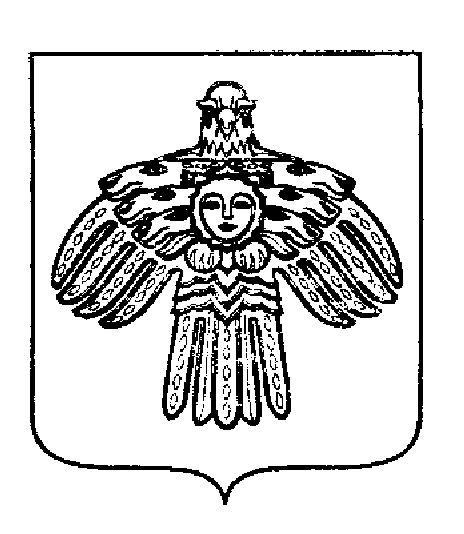 «ПЕЧОРА»  МУНИЦИПАЛЬНÖЙ  РАЙÖНСААДМИНИСТРАЦИЯ РАСПОРЯЖЕНИЯТШÖКТÖМРАСПОРЯЖЕНИЯТШÖКТÖМРАСПОРЯЖЕНИЯТШÖКТÖМ  23 августа 2022 г.г. Печора,  Республика Коми№ 574 - р                           О проведении Дня физкультурника№ п/пВид программыучастникиМесто проведениявремя3.09.20223.09.20223.09.20223.09.20223.09.20221.Легкоатлетический забег в рамках Дня физкультурникаДевушки и юноши 2004 г.р. и моложеЛесопарковая зона по улице Чехова10.304.09.20224.09.20224.09.20224.09.20224.09.20221.Торжественное открытие, вручение наград, выступление творческих коллективов Прилегающая территория МАУ «СОК Сияние севера»10:302.Мастер-классы по видам спортаТренера и спортсменыПрилегающая территория МАУ «СОК Сияние севера»11:103.Пожарная эстафета «Юный пожарный»Команды 9-11 классовПрилегающая территория Городской стадион11.004.Тестирование норм ВФСК «ГТО» Все желающиеПрилегающая территория МАУ «СОК Сияние севера»12:305.Детская эстафета «Веселые старты»Дети до 14 летПрилегающая территория МАУ «СОК Сияние севера»12.306.Канат, армреслингДети до 14 лет Прилегающая территория МАУ «СОК Сияние севера»12:4010:30 – 11:00Регистрация участников соревнований11:00 – 11:15Официальная церемония открытия11:15Старт по дистанциямПо окончанию забегов Награждение победителей и призеровДистанцияВозрастная группаВозрастная группа500 мдевочки 2011 г.р. и моложемальчики 2011 г.р. и моложе1 000 мдевочки 2009-2010 г.р. девушки 2007-2008 г.р.девушки 2005-2006 г.р.юниорки 2003-2004 г.р.мальчики 2009-2010 г.р. юноши 2007-2008 г. р. юноши 2005-2006 г.р.2 000 мюниоры 2003-2004 г.р.Вид спортаФ.И.О.ОрганизацияТурнир по молниеносной игре в шахматы (блиц)Белоликов Роман ЮрьевичТренер общественникволейболБогданова Татьяна БорисовнаТренер общественникбаскетболСаськов Ярослав СергеевичТренер общественникПлаваниеМичева Юлия ВладимировнаТренер МАУ «СШОР г. Печора»БоксМещанинов Артем НиколаевичТренер МАУ «СШОР г. Печора»Лыжные гонкиСеребрякова Тренер МАУ «СШОР г. Печора»СамбоРожков Юрий ВладимировичТренер МАУ «СШОР г. Печора»Спортивная борьбаГазиев Мурад АлиевичТренер МАУ «СШОР г. Печора»ХоккейКирилов Андрей НиколаевичТренер МАУ «СОК «Сияние севера»КаратэПугач Олеся ВалерьевнаТренер общественникНастольный теннисСазонтова Наталья ЛеонидовнаАдминистратор МАУ «СОК «Сияние севера»Армреслинг Королев Алексей СергеевичТренер МАУ «СШОР г. Печора»ГТОНагаев Валерий НиколаевичУчитель физической культуры ГПОУ «ППЭТ»Бег на 30, 60, 100 мРочев Василий МихайловичТренер МАУ «СШОР г. Печора»Прыжки в длинуМурина Марина ОлеговнаВедущий эксперт отдела МПФиСЧелночный бегГазиев Мурад АлиевичТренер МАУ «СШОР г. Печора»Рывок гириРожков Юрий ВладимировичТренер МАУ «СШОР г. Печора»ОтжиманиеМещанинов Артем НиколаевичТренер МАУ «СШОР г. Печора»Наклоны впередЧечулин Эдуард ИгоревичТренер МАУ «СШОР г. Печора»прессМичева Юлия ВладимировнаТренер МАУ «СШОР г. Печора»Детская эстафетаФотеева Наталья ВалерьевнаТренер МАУ «СШОР г. Печора»Пожарная эстафетаКонев Александр ВладимировичНачальник Отделения надзорной деятельности и  профилактической работы г. Печора УНДиПР ГУ МЧС России по РК№п/пФИОДата рождения (д.м.г.)ID номер в АИС ГТОВиза врача  «___» ___________ 20__ г.№ п/пФ.И.О.ДолжностьДатаПодпись1Фетисова О.И.заместитель руководителя администрации2Инициатор проектаБобровицкий С.С., 1210 начальник отдела МПФиС3Потапова  К.К.Начальник Управления культуры и туризма 4Гончаров В.С.директор МАУ «СШОР г. Печора»5Штульберг А.В.директор МАУ «СОК «Сияние севера»6Пец Э.Э.Начальник  Управления образования МР «Печора»7Собянина А.М.начальник экономики и инвестиций8Бревнова Ж.В.начальник отдела информационно-аналитической работы и контроля1дело2Отдел МПФиС3ОМВД РФ по г. ПечораКоп.4Отдел экономики и инвестицийКоп.5МАУ «СОК «Сияние севера»Коп.6Управление культуры МР «Печора»Коп.7Управление образования МР «Печора»Коп.8МАУ «СШОР г. Печора»Коп.9ГБУЗ «Печорская ЦРБ»Коп.10Отдел информационно-аналитической работы и контроляКоп.11СИТКоп.12МБУ «ПТК» ГП «Печора»Коп.